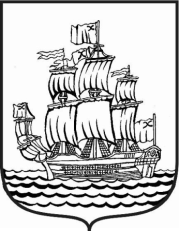 МУНИЦИПАЛЬНОЕ ОБРАЗОВАНИЕМУНИЦИПАЛЬНЫЙ ОКРУГ АДМИРАЛТЕЙСКИЙ ОКРУГМЕСТНАЯ АДМИНИСТРАЦИЯСанкт-Петербург								           05 апреля 2021 года«Об утверждении Порядка проведения обследования зеленых насаждений, по результатам которого производятся работы по санитарной прочистке, санитарной или формовочной обрезке, корчевке пня» В соответствии с положениями Закона Санкт-Петербурга от 28.06.2010 № 396-88 «О зеленых насаждениях в Санкт-Петербурге», Закона Санкт-Петербурга  от 23.09.2009 № 420-79 «Об организации местного самоуправления в Санкт-Петербурге» местная Администрация МО Адмиралтейский округ постановляет: Утвердить Порядок проведения обследования зеленых насаждений, по результатам которого производятся работы по санитарной прочистке, санитарной или формовочной обрезке, корчевке пня, согласно Приложению к настоящему Постановлению;Обнародовать настоящее Постановление в порядке, определенном Уставом МО Адмиралтейский округ. Глава местной Администрации МО Адмиралтейский округ			                                              Н.В. КрыловПриложение к Постановлению								местной АдминистрацииМО Адмиралтейский округот 05.04.2021 № 05.04-1ПОРЯДОКпроведения обследования зеленых насаждений, по результатам которого производятся работы по санитарной прочистке, санитарной или формовочной обрезке, корчевке пняОбщие положения1. 	Целью обследования зеленых насаждений является выявление зеленых насаждений, которые нуждаются в санитарной прочистке, в санитарной обрезке кроны, в формовочной обрезке кроны, в корчевке пня. 2. 	Обследование зеленых насаждений организуется по письменным обращениям физических лиц и(или) юридических лиц либо по инициативе администрации МО Адмиралтейский округ.Период и сроки проведения обследования зеленых насаждений3. 	Обследование лиственных видов зеленых насаждений проводится после полного завершения распускания зеленых насаждений до опадания листьев. Обследование хвойных видов зеленых насаждений проводится круглогодично. Обследование зеленых насаждений, обладающих признаками аварийности, проводится круглогодично.4. 	Обследование зеленых насаждений, за исключением зеленых насаждений, имеющих признаки аварийности, как правило, должно быть проведено в течение     30 календарных дней с момента поступления заявления в муниципалитет.5. 	Осмотр зеленых насаждений, имеющих признаки аварийности, как правило, проводится в течение одного рабочего дня со дня поступления заявления в МО Адмиралтейский округ. Информация о наличии признаков аварийности зеленых насаждений  направляется в АО «Садово-парковое предприятие «Центральное».Порядок проведения обследования зеленых насаждений6. 	Заявление на обследование зеленых насаждений, не обладающих визуальными признаками аварийности, подается в произвольной форме с указанием сведений о заявителе (фамилия, имя, отчество физического лица, почтовый адрес, телефон), перечня зеленых насаждений, в отношении которых необходимо провести обследование, с приложением фотофиксации, а также информации, позволяющей определить местоположение каждого зеленого насаждения на местности.7. 	Заявление на обследование зеленых насаждений, обладающих визуальными признаками аварийности, подается в произвольной форме с указанием сведений о заявителе (фамилия, имя, отчество физического лица, почтовый адрес, телефон), перечня зеленых насаждений, в отношении которых необходимо провести обследование, с приложением фотофиксации, а также информации, позволяющей определить местоположение каждого зеленого насаждения на местности.8. 	Заявление подается в письменном виде по адресу – Санкт-Петербург,                              ул. Декабристов, д. 18 либо в форме электронного документа на адрес электронной почты – admiralokrug@mail.ru.9.	 Заявитель вправе приложить к заявлению заключение о состоянии дерева, полученное в специализированной организации, обладающей аппаратурой для определения скрытых дефектов, не поддающихся выявлению при визуальном осмотре.10. 	Проведение обследования зеленых насаждений осуществляется Комиссией по обследованию зеленых насаждений (далее - Комиссия). Состав Комиссии утверждается распоряжением главы местной Администрации МО Адмиралтейский округ.11. 	В случаях, если зеленые насаждения расположены на территориях, имеющих статус объектов культурного наследия регионального или федерального значения, к участию в Комиссии могут быть привлечены специалисты в сфере охраны культурного наследия в соответствии с компетенцией.12. 	Обследование зеленых насаждений осуществляется в адресе их нахождения. По возможности обследование проводится в присутствии заявителя.13. 	Обследование зеленых насаждений производится по визуальным признакам:- 	по качественному состоянию зеленых насаждений;- 	по наличию отклонений в развитии, положении, строении ствола и кроны;- 	по наличию признаков возможного разрушения элементов фасадов ближайших  зданий;- 	по наличию признаков возможного повреждения имущества, находящегося в зоне зеленых насаждений, а также в непосредственной близости; - 	по наличию признаков возможной угрозы жизни и здоровью граждан;- 	по наличию и степени поражения опасными инфекционными болезнями и вредителями;- 	по наличию иных признаков аварийности.14. 	Решение о проведении санитарной прочистке, санитарной или формовочной обрезке, корчевке пня принимается с учетом степени сухих веток в кроне зеленых насаждений, степени затенения солнечного света в дневные часы, степени угрозы повреждения кровли, элементов фасада, степени угрозы жизни и здоровью граждан, степени угрозы повреждения имущества.15. 	По результатам проведения визуального обследования зеленых насаждений принимается одно из следующих решений:- 	о проведении санитарной прочистки;- 	о проведении санитарной обрезки кроны;- 	о проведении формовочной обрезки;- 	о проведении работ по корчевке пня;- 	об отсутствии необходимости в проведении работ.16. 	В ходе обследования зеленых насаждений составляется протокол по форме согласно приложению к настоящему Порядку. В протокол вносится решение, принимаемое в порядке пункта 15 настоящего Порядка. К протоколу могут быть приложены материалы фотофиксации, имеющие значение для принятого решения.17. 	Срок действия протокола составляет один год со дня его подписания.Приложение к Порядкупроведения обследования зеленых насаждений, по результатам которого производятся работы по санитарной прочистке, санитарной илиформовочной обрезке, корчевке пня_________________                                                                                          ________________                (дата)                                                                                                                                                      (город)ПРОТОКОЛобследования зеленых насаждений 	Мы, нижеподписавшиеся:Представитель_____________________________________________________________Представитель_____________________________________________________________произвели обследование зеленых насаждений по адресу: ____________________________В результате проведенного обследования зеленых насаждений Комиссией установлено:Приложение:Фотофиксация зеленых насаждений на ___ л. в __ экз.Подписи:__________________________                                         ______________/_______________            (должность, организация)                                                                               (подпись)                       (ФИО)__________________________                                         ______________/_______________            (должность, организация)                                                                               (подпись)                       (ФИО)ПОСТАНОВЛЕНИЕ № 05.04-1№ п/пПорода деревьев или кустарниковДиаметр для деревьев (см), возраст для кустарников (лет)Кол-воСостояние зеленых насаждений Принятое решение Примечания